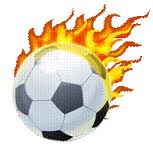 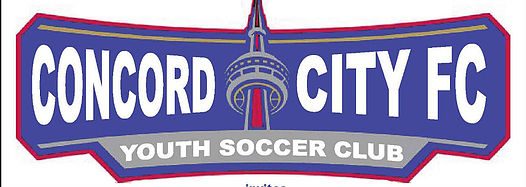 EARLY BIRD UNTIL MARCH 1, 2018 $99 AGES 3 & 4 $149 AGES 5 -13PLAY BOTH SOCCER AND LACROSSE FOR $2498301 Keele Street Concord, Ontario L4K 1Z6 (416)661-9115NOTE: All programs are tentatively slated to begin the week of Monday, May 28, 2018.Uniforms will be distributed on the first day. Times & dates may be adjusted slightly depending on enrollment. Players cannot be guaranteed team placement or coach placement.(Please print and circle appropriate boxes)Child’s First Name:__________________Last Name:______________________Address:______________________City:______________Postal Code:_______Birthday:______________________Gender:__M  or  F     Allergies:___________Mom’s Cell  #:_________________ Dad’s Cell #: _______________________E-Mail:_______________________Interested in volunteering/coaching: YES   or    NOCoaches Name and Number: ________________________________________Sponsorship: $500 per team Sponsor Name:__________________________________Phone#___________________________               No Custom Uniform Requests!!!Waiver Information: I expressly assume all risk and injury, or that may be sustained during the program.  I hereby release, acquit and discharge Sportsplex Ltd., its successors and assigns, and its directors, agents and employees of and from all claims liability of any kind which agree that I will not sue or commence any action of any kind against Sportsplex Ltd., its successors and assigns and its officers, directors, agents, or employees.  In consideration of my child/ward being permitted to participate in the Academy, I agree to hold harmless the Sportsplex Ltd., its successors and assigns, and its officers, directors, agents, and employees of and from any claims, demands, liability, or judgments made by or on behalf of my child/ward arising out of or during my child/ward’s participation in the program. Toronto Conservation Authority and Boyd Park are responsible for field conditions and maintenance. (No Refunds)PARENT NAME(print):___________________________________________________ PARENT SIGNATURE:_______________________________ DATE:_____________STAFF:_________________Amount Paid:_______________________ Cash or Cheque only!!! Cheques made payable to Sportsplex Ltd.SPORTAGETIMEDAYSELECT Soccer 3 & 46-8 PM MondaySoccer5 & 66-8 PM TuesdaySoccer 7 & 86-8PMWednesdaySoccer9 &106-8 PMThursdaySoccer 11 to 136-8 PMThursdaySPORTAGETIMEDAYSELECTLacrosse9 & 106-8 PM MondayLacrosse11 to 136-8 PM MondayLacrosse 7 & 86-8PMTuesdayLacrosse 5 & 66-8PMWednesday